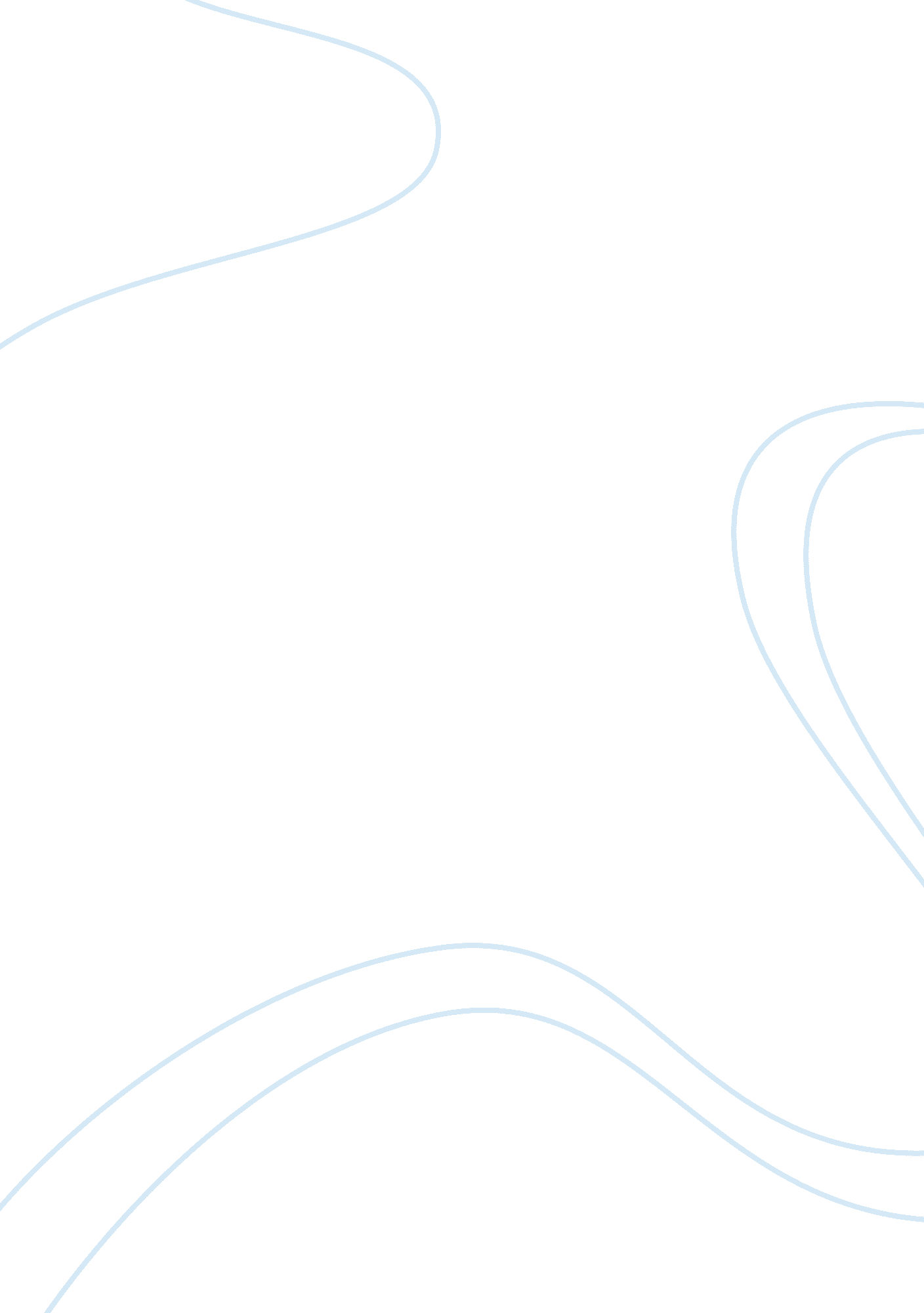 Autism report sampleTechnology, Development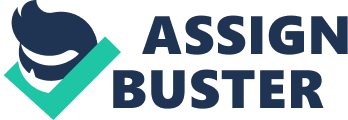 There are many changes that can be seen between the DSM-IV and the DSM-V. One of the major changes is the difference in the symptoms. DSM-IV and DSM-V break apart the symptoms of Autism differently. This change is very important because it makes it seem like the new version of the DSM-V is more strict on the symptoms. This means that people may not be diagnosed with ASD as much as they were in the past because they will need to show more symptoms. 
One of the major differences between the old and the new DSM is that the new DSM is much more strict. This will have a big impact on many people who suffer with ASD because they may not be able to get the help they need. These people may have mild ASD and because of the new DSM-V, they might not qualify for the help that they need to get better. But, it might also prevent other people from being misdiagnosed. 
Another part of the DSM that is going to change is the labeling of Aspergers. People who are labeled as Aspergers who do not want their label to change, but the doctors want to change the label and group it with other parts of ASD. The doctors should be able to make the decision to change the label because they are the ones who are educated about it. People who suffer from Aspergers may let their emotions keep them from making the right decision, because they don’t see the problem the same way the doctors do. 